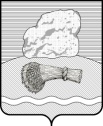 РОССИЙСКАЯ ФЕДЕРАЦИЯКалужская областьАдминистрация муниципального района«ДУМИНИЧСКИЙ РАЙОН» ПОСТАНОВЛЕНИЕ«_02_» _02_2024 г.                                                                           № _45_Руководствуясь Трудовым кодексом Российской Федерации, Федеральным законом от 14.11.2002 № 161-ФЗ «О государственных и муниципальных унитарных предприятиях», Уставом муниципального района «Думиничский район», ПОСТАНОВЛЯЮ:1. Внести следующее изменение в постановление администрации муниципального района «Думиничский район» от 24.01.2024 № 30 «Об оплате труда руководителей, их заместителей и главных бухгалтеров муниципальных унитарных предприятий муниципального района «Думиничский район»:в п. 1.3 Положения об условиях оплаты труда руководителей, их заместителей и главных бухгалтеров муниципальных унитарных предприятий муниципального района «Думиничский район»:- слова «коэффициент 2,7» заменить на слова «коэффициент 2,8».2. Настоящее постановление вступает в силу с даты его опубликования в районной газете «Думиничские вести», подлежит опубликованию на официальном сайте https://www.zskaluga.ru и размещению на официальном сайте МР «Думиничский район» https://admdum.gosuslugi.ru, распространяется на правоотношения, возникшие  01.01.2024 года.Глава администрацииМР «Думиничский район»                                                            С.Г. БулыгинСогласовано:Первый заместитель Главы администрации МР «Думиничский район»    ____________   С.А. Доносова  «___»_____2024гУправляющий деламиадминистрации МР «Думиничский район»   ___________ И.В. Шарометьева «___»_____2024г.Заведующий правовым отделом  администрации                       МР «Думиничский район»   ______________  Ю.А. Попкова  « ___»_____2024г.Заведующий отделом земельных и имущественных отношений администрации МР «Думиничский район»  ______________ Т.А. Морозова  «___»______2024г.Начальник отдела экономикиадминистрацииМР «Думиничский район»   _______________  О.Н. Фадеева  « ___»_____2024г.Готовил:Заместитель начальника отдела Экономики администрацииМР «Думиничский район»   ________________  И.В. Чабан  « ___»_____2024г.